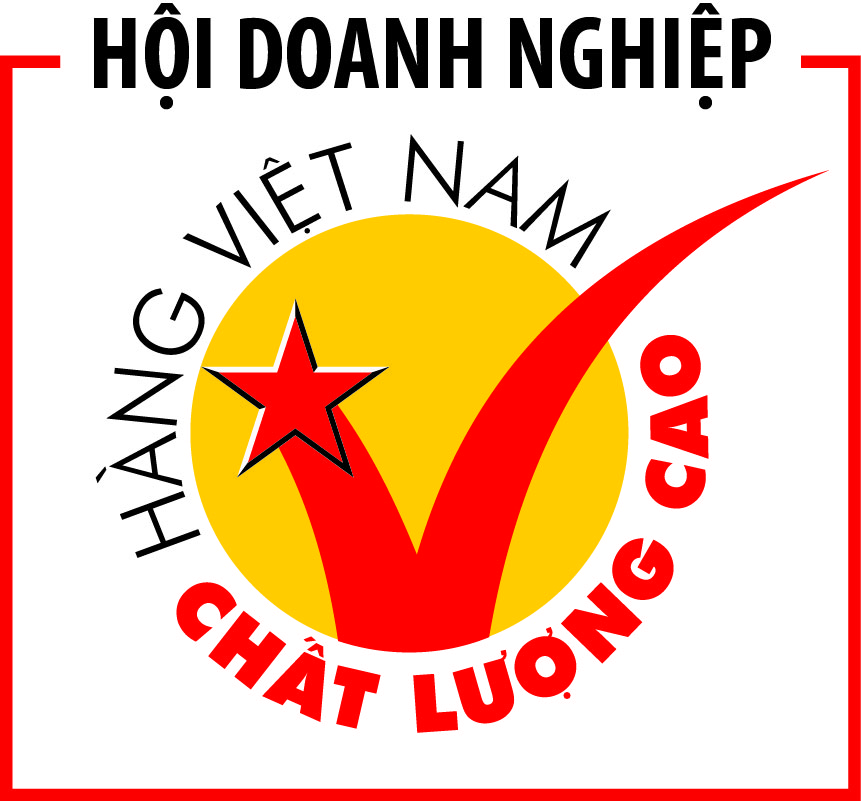 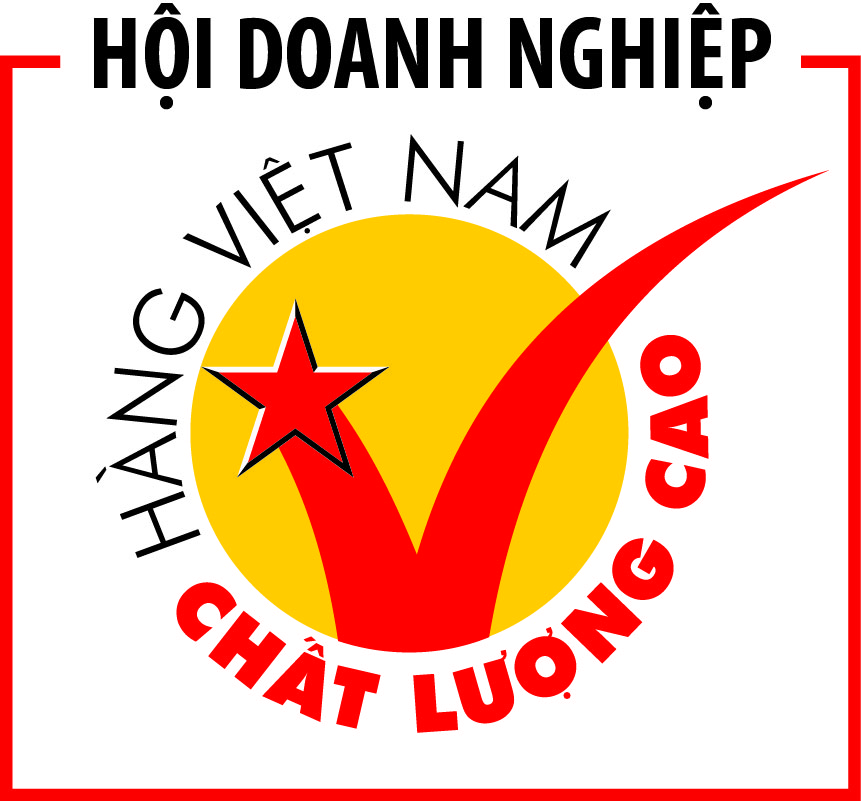 PHIẾU ĐĂNG KÝ THAM GIA CÁC HOẠT ĐỘNG TRONG QUÝ 4.2020CỦA HỘI DN HVNCLC Doanh nghiệp:	Địa chỉ giao dịch:		Người đăng ký & liên hệ	 Chức vụ: 		Email: 	 Điện thoại:	Đây là một số chương trình khung trong Quý 4.2020 của Hội, sau khi Doanh nghiệp đăng ký, Hội sẽ gửi các thông tin cụ thể, chi tiết đến những doanh nghiệp có nhu cầu.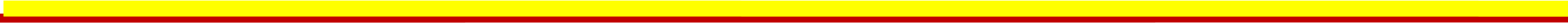 HỘI DOANH NGHIỆP HÀNG VIỆT NAM CHẤT LƯỢNG CAOĐC: 60/2 Lý Chính Thắng, P.8, Q.3, TP.HCM. ĐT: 028.38466136 – 028.38466475. Fax: 28.38466180 – 38466532MST: 0310375584 – Tài khoản: 87099919 – Ngân hàng Thương mại Cổ phần Á Châu TP.HCMTTNội dung Đăng ký (click chọn )1Chương trình GO-ONLINE (kết hợp với Liên minh chuyển đổi số DTS) – trong tháng 112Tư vấn xây dựng tiêu chuẩn : ISO9001-2015, ISP14001-2015; ISO45001-2018; ISO22000; Trách nhiệm XH; HACCP, FSSC…3Tư vấn cho DN về Hàng Việt Nam Chất Lượng Cao - Chuẩn hội nhập (hàng tuần)4Các Hội thảo về EVFTA 5Hội thảo về thị trường Mỹ/Úc 6Hội thảo: Kinh nghiệm tìm nhà xuất khẩu phù hợp đi thị trường Mỹ /Úc7Tư vấn hỗ trợ truyền thông, tiếp thị (theo từng yêu cầu cụ thể)